Рекомендации родителям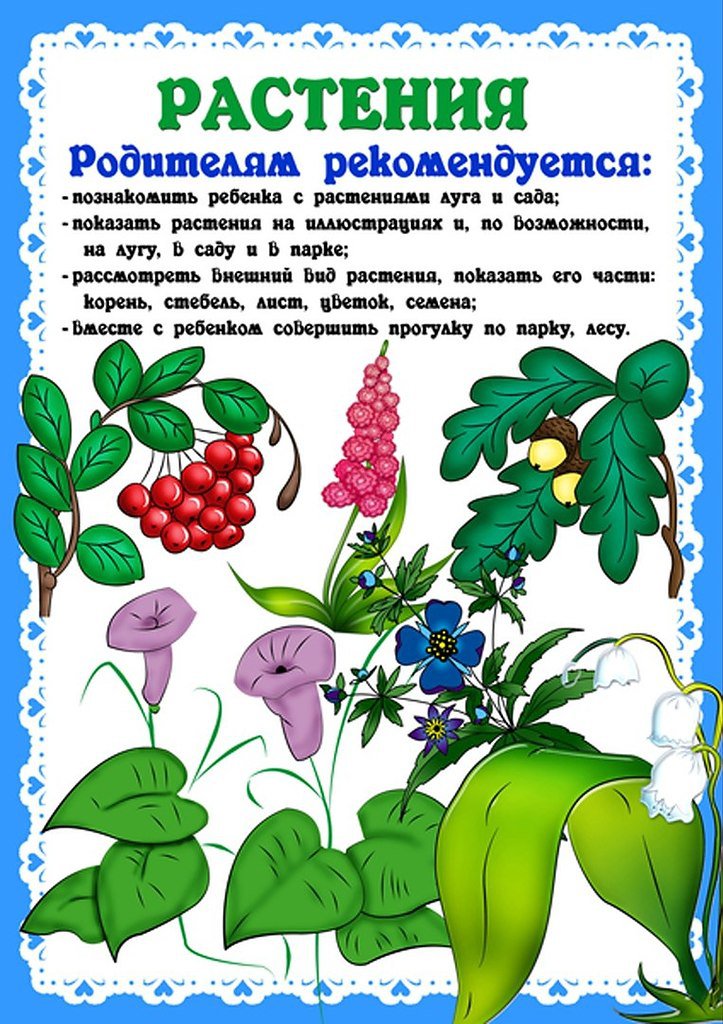 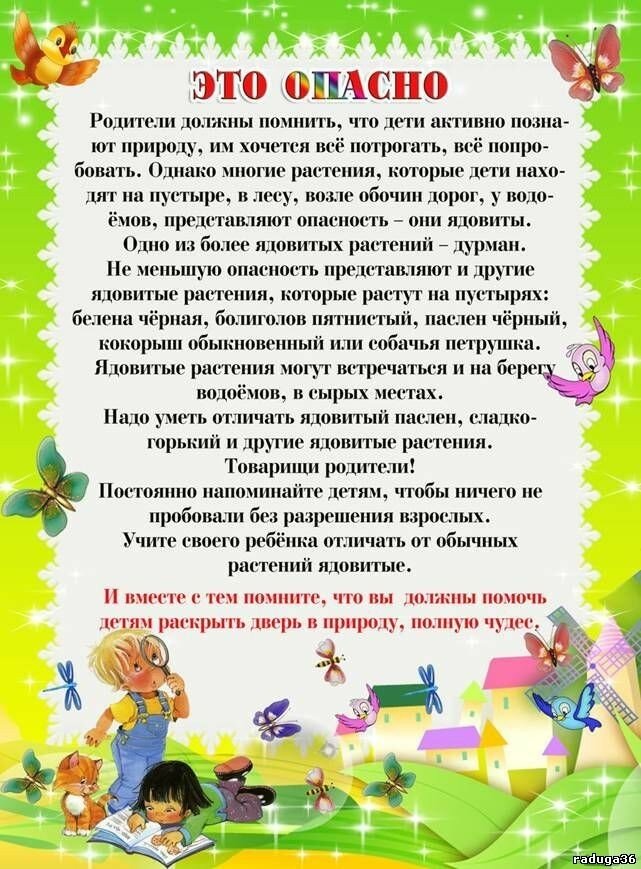 